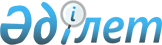 Об определении целевых групп населения на 2015 год в городе ШахтинскеПостановление акимата города Шахтинска Карагандинской области от 26 ноября 2014 года № 35/7. Зарегистрировано Департаментом юстиции Карагандинской области 22 декабря 2014 года № 2883

      В соответствии с Законами Республики Казахстан от 23 января 2001 года «О местном государственном управлении и самоуправлении в Республике Казахстан», от 23 января 2001 года «О занятости населения», акимат города Шахтинска ПОСТАНОВЛЯЕТ:

      1. 

Установить дополнительный перечень лиц, относящихся к целевым группам населения согласно приложению к данному постановлению.

      2. 

Государственному учреждению «Отдел занятости и социальных программ города Шахтинска» обеспечить безработных, входящих в целевые группы, мерами социальной защиты согласно законодательству. 

      3. 

Контроль за исполнением настоящего постановления возложить на исполняющего обязанности заместителя акима города Шахтинска Галиева Е. С.

      4. 

Настоящее постановление вводится в действие со дня первого официального опубликования. 

 

  

Дополнительный перечень лиц,

относящихся к целевым группам населения

 
					© 2012. РГП на ПХВ «Институт законодательства и правовой информации Республики Казахстан» Министерства юстиции Республики Казахстан
				

      Аким городаА. Аглиулин

Приложение

к постановлению акимата

города Шахтинска

от 26 ноября 2014 года

№ 35/7

№Название категории 

1.Лица, старше пятидесяти лет

2.Лица, длительное время не работавшие (один год и более)

3.Выпускники начального, среднего профессионального образования (в течение 12 месяцев с даты окончания учебного заведения)

4.Незанятая молодежь, не имеющая опыта и стажа работы по полученной специальности